PODNOSITELJ ZAHTJEVA:                                                                                                                        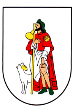                                                                                                                                           GRAD DRNIŠIme i prezime:   _____________________________                                Upravni odjel za gospodarstvo,                                                                                                                            financije i društvene djelatnostiAdresa stanovanja: ___________________________                                                                                                                                  Trg kralja Tomislava 1Tel./mob: _________________________Molim da mi se temeljem članka 5. točke 3. Socijalnog programa Grada Drniša za 2022. godinu („Službeni glasnik Grada Drniša“ broj   9/21) prizna pravo na novčanu pomoć za podmirenje:1. pogrebnih troškova              ZAJEDNIČKI ČLANOVI KUĆANSTVA:          U privitku dostavljam:1.  Rješenje Centra za socijalnu skrb o pravu na zajamčenu minimalnu naknadu;2.  Presliku  smrtnog lista osobe koja je u času smrti član kućanstva ili korisnik prava na zajamčenu      minimalnu naknadu;3.  IBAN  primatelja naknadeZa istinitost i točnost navedenih podataka snosim materijalnu i kaznenu odgovornost.Sukladno članku 6. stavak 1. točka a UREDBE (EU 2016/679 Europskog parlamenta i Vijeća) suglasan/na  sam   da Grad Drniš, Upravni odjel za gospodarstvo, financije i društvene djelatnosti prikuplja i obrađuje gore navedene podatke i prosljeđuje ih trećoj strani u svrhu priznavanja traženoga prava iz Socijalnog programa Grada Drniša za 2022. godinu („Službeni glasnik Grada Drniša“  broj 9/21).                                                                                             Drniš, ___________2022.                                                                 _____________________________                                                                                                                     potpis podnositelja zahtjevaZAHTJEV ZA DODJELU JEDNOKRATNE NOVČANE POMOĆIZA PODMIRENJE POGREBNIH TROŠKOVARed. brojIme i prezimeOIBSrodstvoRadni status1.2.3.4.5.6.7.